* 추천인이 교사인 경우는 직위를 “담임(국어), ○○부장(수학), 교사(미술)” 등으로 기재서울대학교 총장 귀하1. 추천서는 추천자 본인이 작성하여야 하고, 사실에 입각하여 정직하게 지원자의 능력이나 특성, 경험 등을 기술하여야 합니다.2. 추천서에 기술된 사항에 대해 사실 확인을 요청할 경우 작성한 추천인 및 지원 학생은 적극 협조하여야 합니다. 3. 제출된 추천서는 표절, 대리 작성, 허위사실 기재, 기타 부정한 사실 등의 검증을 위해 유사도 검색을 실시하고, 해당 사실이 발견될 경우 지원한 학생이 불합격 처리되거나, 합격 이후라도 입학이 취소될 수 있습니다.4. 추천서에 다음 사항을 기재할 경우 지원 학생은 서류평가에서 “0점”(또는 불합격) 처리됩니다.1) 공인어학성적2) 수학ㆍ과학ㆍ외국어 교과에 대한 교외 수상실적* 위에서 열거된 항목 외에도, 대회 명칭에 수학·과학(물리, 화학, 생물, 지구과학, 천문)·외국어(영어 등) 교과명이 명시된 학교 외 각종 대회(경시대회, 올림피아드 등) 수상실적을 작성했을 경우 “0점”(또는 불합격) 처리** ‘교외 수상실적’이란 학교 외 기관이 개최한 대회 수상실적을 의미하며, 학교장의 참가 허락을 받은 교외 수상실적이라도 작성 시 “0점”(또는 불합격) 처리5. 학생부종합전형의 추천서는 공교육 내에서 이루어진 활동을 작성하는 취지이므로 학교생활기록부에 기재할 수 없는 주요 항목(논문(학회지) 등재나 도서 출간, 발명특허 관련 내용, 해외활동실적, 교외 인증시험 성적 등)은 작성할 수 없고, 어학연수 등 사교육 유발요인이 큰 교외활동의 경우에도 작성이 제한되므로 이를 준수하지 않았을 경우 평가에 불이익을 받을 수 있으니, 작성을 금지합니다.6. 학생부종합전형의 추천서는 지원자의 강점을 부각시키기 위해 작성하는 것으로 지원자 성명, 출신고교, 부모(친인척포함)의 실명을 포함한 사회적∙경제적 지위(직종명, 직업명, 직장명, 직위명 등)를 암시하는 내용을 기재할 경우 평가에 불이익을 받을 수 있으니, 작성을 금지합니다.  7. 국내외 고등학교 졸업(예정)자의 경우 교사의 추천서를 권장합니다.8. 서울대학교 교직원, 학원강사 및 학원장, 과외 지도교사, 지원자 본인, 가족, 친척, 친구는 추천인으로 인정되지 않으며, 부적격 추천인이 작성한 추천서는 미제출로 간주하여 결격 처리합니다. 9. 표준 공통원서접수서비스를 활용하는 경우, 추천서 작성 시 입력 허용 가능한 문자는 영문자, 숫자, 한글만 가능하며, 특수문자는 아래의 특수문자 및 기호만 입력이 가능합니다. ※ 허용 문자 및 기호 : ~ ! @ # ^ ( ) - _ + / { } [ ] : “ ‘ , . ? ※ 한컴 오피스 한글에 문자표 및 윈도우 한자키를 이용한 특수문자는 입력이 허용되지 않습니다.10. 추천서는 지원자가 전형료 결제를 완료한 이후부터 서류제출 마감시간까지 지원자가 원서를 접수한 사이트를 통해 입력할 수 있습니다. 단, 부득이 공인인증서, 휴대폰, 아이핀 인증방식을 사용할 수 없는 경우(예: 해외에 거주하는 외국인 등)에는 추천서 양식을 다운로드 하여 작성한 후 우편을 통해 별도로 제출하십시오(단, 추천인 자필 서명으로 봉인되어 있어야 함).※ 여러 번 저장한 경우, 최종 저장한 내용을 추천서로 인정합니다.※ 수시모집 서류제출 마감시간: 2020. 9. 26.(토) 18:00 (2020. 9. 23.(수) 10:00 이후 지원자가 원서접수 및 전형료 결제를 완료한 이후 입력 가능)단, 수시모집 일반전형 미술대학 동양화과, 서양화과, 조소과, 음악대학 성악과, 작곡과 작곡전공, 기악과의 경우 2020. 10. 27.(화) 10:00부터 10. 28.(수) 18:00까지 추천서 입력(저장)을 완료해야 합니다.※ 추천서를 추천서 제출 사이트(지원자가 원서를 접수한 사이트)에 입력하지 못하는 경우의 유의사항➡ 본인은 추천서 작성에 관한 유의사항을 숙지했으며, 유의사항 위반에 따른 조치에 대해서는 이의를 제기하지 않겠습니다. (동의 : □)1. 지원자의 학업 관련 영역에 대해 "V"로 표기해 주시기 바랍니다.(평가하기 어려운 경우 ‘평가불가’를 선택)지원자의 학업 관련 평가에 추가적으로 고려할 만한 사항이 있는 경우 기술해 주시기 바랍니다.(띄어쓰기 포함 250자 이내, 개조식으로 기술 가능)2. 지원자의 인성 및 대인 관계에 대하여 "V"로 표기해 주시기 바랍니다.(평가하기 어려운 경우 ‘평가불가’를 선택)지원자의 인성 및 대인 관계에 추가적으로 고려할 사항이 있는 경우 사례를 기술해 주시기 바랍니다. (띄어쓰기 포함 250자 이내, 개조식으로 기술 가능)3. 지원자를 평가하는 데 도움이 되는 내용을 기술해 주시기 바랍니다.(띄어쓰기 포함 500자 이내, 개조식으로 기술 가능)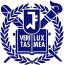 추 천 서추천인 인적사항성 명 :휴대전화 :전 화 :소 속 :주 소 :직 위＊:이 메 일 :팩 스 :지원자와의 관계▶ 지원자와의 관계 :▶ 지원자와의 교류기간 :년개월(년월~년월)▶ 지원자와의 교류내용 :지원자 인적사항성 명 :생 년 월 일 :재학/출신고등학교 : (시·도)             (시·군·구)                 고등학교(시·도)             (시·군·구)                 고등학교(시·도)             (시·군·구)                 고등학교(시·도)             (시·군·구)                 고등학교(검정고시 :           년       월              지구합격)(검정고시 :           년       월              지구합격)(검정고시 :           년       월              지구합격)(검정고시 :           년       월              지구합격)지원 모집단위 :서울대학교            대학(원)              계열/학부/과        전공서울대학교            대학(원)              계열/학부/과        전공서울대학교            대학(원)              계열/학부/과        전공서울대학교            대학(원)              계열/학부/과        전공본인은 이 추천서를 사실에 입각하여 직접 작성하였습니다.본인은 서울대학교 교직원, 학원강사 및 학원장, 과외 지도교사, 지원자 본인, 가족, 친척, 친구가 아님을 확인합니다.본인은 이 추천서 내용의 전부 또는 일부를 지원자와 제3자에게 공개하지 아니하였고, 향후 어떠한 경우에도 공개하지 아니할 것입니다. 본인은 귀교가 이 추천서와 관련하여 내용 확인을 요청할 경우 협조할 것입니다. 본인은 이 추천서에 고의적인 허위사실 기재, 대리 작성, 기타 부적절한 사실이 발견되는 경우 등 추천인 확인 서약 내용 중 어느 하나라도 위약할 경우에는 향후 귀교가 시행하는 입학전형에서 추천인 자격을 제한받는 등의 불이익을 감수할 것입니다.위 사항에 대해 확인 서약합니다. □2020년       월       일유의사항영어(TOEIC, TOEFL, TEPS), 중국어(HSK), 일본어(JPT, JLPT), 프랑스어(DELF, DALF), 독일어(ZD, TESTDAF, DSH, DSD) 러시아어(TORFL), 스페인어(DELE), 상공회의소한자시험, 한자능력검정, 실용한자, 한자급수자격검정, YBM 상무한검, 한자급수인증시험, 한자자격검정수학한국수학올림피아드(KMO), 한국수학인증시험(KMC), 온라인 창의수학 경시대회, 도시대항 국제 수학토너먼트, 국제수학올림피아드(IMO)과학한국물리올림피아드(KPHO), 한국화학올림피아드(KCHO), 한국생물올림피아드(KBO), 한국천문올림피아드(KAO), 한국지구과학올림피아드(KESO), 한국뇌과학올림피아드, 전국정보과학올림피아드, 국제물리올림피아드, 국제지구과학올림피아드, 국제생물올림피아드, 국제천문올림피아드, 한국중등과학올림피아드외국어전국 초중고 외국어(영어, 중국어, 일본어, 프랑스어, 독일어, 러시아어, 스페인어) 경시대회, IET 국제영어대회, IEWC 국제영어글쓰기대회, 글로벌 리더십 영어 경연대회, SIFEC 전국영어말하기대회, 국제영어논술대회▪「추천인 인적사항」,「지원자 인적사항」을 기입하고 추천인 확인 서약란에 직접 확인 서약하여 주십시오.▪ 작성한 추천서는 밀봉한 후 추천인이 자필로 서명 날인하여 지원자 인터넷 접수 후 방문, 택배 또는 등기우편 등의 방식으로 서류제출 마감시간까지 제출하여 주십시오.▪ 컴퓨터 또는 자필로 작성하며, 자필로 작성할 경우에는 반드시 흑색 또는 청색 필기도구(연필 제외)를 사용하십시오.▪ 작성이 완료된 추천서는 반드시 누락, 낙장 여부 등을 확인한 후에 표지와 본문이 분리되지 않도록 좌측 상단을 철하여 주십시오. 본 서식은 참고용이며, 한국대학교육협의회가 제공하는 2021학년도 대입 공통지원서 양식 변경사항에 따라 일부 수정될 수 있습니다.평가 항목비교대상비교대상지원자(평가대상)지원자(평가대상)지원자(평가대상)지원자(평가대상)지원자(평가대상)평가 항목3학년전체학급전체매우우수함우수함보통미흡평가불가1) 학업에 대한 목표의식과 노력2) 자기주도적 학습태도3) 수업 참여도※ 본 서식은 참고용이며, 지원자가 전형료 결제를 완료한 이후부터 서류제출 마감시간까지 지원자가 원서를 접수한 사이트를 통해 입력할 수 있음※ <입학본부 홈페이지 → 입학도우미 → 모집안내 → 각종지원 서류양식 (http://admission.snu.ac.kr/materials/guides/forms) → 2021학년도 수시모집 각종 양식>에서 다운로드 가능평가 항목매우우수함우수함보통미흡평가불가1) 책임감2) 성실성3) 리더십4) 협동심5) 나눔과 배려※ 본 서식은 참고용이며, 지원자가 전형료 결제를 완료한 이후부터 서류제출 마감시간까지 지원자가 원서를 접수한 사이트를 통해 입력할 수 있음※ <입학본부 홈페이지 → 입학도우미 → 모집안내 → 각종지원 서류양식 (http://admission.snu.ac.kr/materials/guides/forms) → 2021학년도 수시모집 각종 양식>에서 다운로드 가능※ 본 서식은 참고용이며, 지원자가 전형료 결제를 완료한 이후부터 서류제출 마감시간까지 지원자가 원서를 접수한 사이트를 통해 입력할 수 있음※ <입학본부 홈페이지 → 입학도우미 → 모집안내 → 각종지원 서류양식 (http://admission.snu.ac.kr/materials/guides/forms) → 2021학년도 수시모집 각종 양식>에서 다운로드 가능